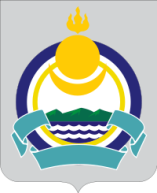 Республика Бурятия Мухоршибирский районСОВЕТ ДЕПУТАТОВМУНИЦИПАЛЬНОГО ОБРАЗОВАНИЯ СЕЛЬСКОГО ПОСЕЛЕНИЯ «САГАННУРСКОЕ»___________________________________________________________________________РЕШЕНИЕ«__13___» _____мая________ 2014 г.                                                                              № ______34______п. Саган-НурОб утверждении Правил содержания и выгуладомашних животных, а также отлова безнадзорных животных на территории муниципального образования сельского поселения «Саганнурское»	В соответствии с Федеральным законом от 06.10.2003 № 131-ФЗ №Об общих принципах организации местного самоуправления в Российской Федерации», Законом Республики Бурятия от 07.11.2008 № 574-IV «О содержании и защите домашних животных на территории Республики Бурятия», Законом Республики Бурятия от 05.05.2011 № 2003-IV «Об административных правонарушениях»Совет депутатов муниципального образования сельского поселения «Саганнурское»решил:Утвердить Правила содержания и выгула домашних животных, а также отлова безнадзорных животных на территории муниципального образования сельского поселения «Саганнурское», согласно приложению.Обнародовать настоящее решение на информационных стендах поселения и разместить на официальном сайте Администрации Муниципального образования сельского поселения «Саганнурское» по адресу: www.admynis.ru .Данное решение вступает в силу с момента обнародования.Контроль за исполнением решения возложить на Комиссию по социальным вопросам, правопорядку, развитию местного самоуправления, жилищно-коммунальному хозяйству и охране окружающей среды Совета депутатов муниципального образования сельского поселения «Саганнурское» (Базаров Я.Т.).Глава муниципального образования сельского поселения «Саганнурское»                                                                        М.И. Исмагилов                       Приложение УтвержденыРешением Совета депутатов муниципального образования сельского поселения «Саганнурское»от 13.05.2014 г. № 34Правила содержания и выгула домашних животных, а также отлова безнадзорных животных на территории муниципального образования сельского поселения «Саганнурское»1. Общие положенияПравила содержания и выгула домашних животных, а также отлова безнадзорных животных на территории муниципального образования сельского поселения «Саганнурское» (далее -  Правила)  разработаны в соответствии с Федеральным законом от 06.10.2003 № 131-ФЗ «Об общих принципах организации местного самоуправления в Российской Федерации», Законом Республики Бурятия от 07.11.2008 № 574-IV «О содержании и защите домашних животных на территории Республики Бурятия», Законом Республики Бурятия от 05.05.2011 № 2003-IV «Об административных правонарушениях».    Настоящие Правила являются муниципальным нормативным правовым актом, регулирующим порядок содержания и выгула домашних животных, а также отлова безнадзорных животных на территории муниципального образования сельского поселения «Саганнурское», и обязательны для исполнения владельцами домашних животных.  В целях реализации настоящих Правил под домашним животным следует понимать любое животное, являющееся одомашненным и  полностью или частично содержащееся человеком.2. Содержание домашних животных2.1. Содержание домашних животных допускается при условии соблюдения санитарно-гигиенических, ветеринарных норм, Правил.	Содержание домашних животных в квартирах, занятых несколькими семьями, допускается лишь при согласии других собственников (нанимателей) и совершеннолетних членов их семей. Не разрешается содержание домашних животных в местах общего пользования коммунальных квартир, общего имущества собственников помещений в многоквартирных жилых домах, на балконах и лоджиях.2.2. Собственник собаки, имеющий в пользовании земельный участок, может содержать собаку в свободном выгуле только на огороженной территории или на привязи. О наличии собаки должна быть сделана предупредительная табличка при входе на территорию земельного участка.2.3. Владельцы домашних животных устанавливают животным знак установленного образца с номером домашнего животного, в том числе (по желанию владельца) электронный носитель информации (микрочип) с записанными на него персональными данными владельца.2.4. Домашние животные подлежат обязательной ежегодной вакцинации, которая осуществляется ветеринарным учреждением, организациями, оказывающими ветеринарные услуги, с внесением соответствующей отметки в ветеринарный паспорт.2.5. Покупка, продажа и перевозка домашних животных разрешается при наличии ветеринарного свидетельства, выданного ветеринарным учреждением, с отметкой в нем о проведении вакцинации до покупки, продажи, перевозки.2.6. Захоронение трупов животных производится на скотомогильниках или в местах, согласованных с санитарно-эпидемиологическими и ветеринарными органами.       Закапывать или выбрасывать трупы животных в других местах запрещается.
3. Порядок выгула (выпаса)  домашних животных3.1.  Передвижение домашних животных до мест выгула (выпаса),  выгул (выпас) должны обеспечивать  соблюдение законных интересов и  прав  граждан на благоприятные условия проживания,  предотвращать опасное воздействие животных на других животных и людей. 3.2.    При выгуле собак и кошек собственники должны соблюдать следующие требования:	1) выводить из квартир, жилых домов, зданий, а также изолированных территорий в места общего пользования кошек и мелких собак (до 40 см в холке) на поводке, крупных собак (свыше 40 см в холке) в намордниках и на коротком поводке;	2) выгуливать животных на специально отведенных площадках, определенных Администрацией муниципального образования сельского поселения «Саганнурское». Если площадка огорожена, разрешается выгул без поводка и намордника. При отсутствии специальной площадки выгуливание животных допускается на пустырях и других местах, на длинных поводках или в намордниках;	3) оставленные животным экскременты должны быть собраны собственником животного и удалены в контейнер для мусора.3.3. Запрещается выгуливать домашних животных:1) на территориях детских, игровых, спортивных площадок;2) на территориях парков, скверов, газонов, пляжей;3) на территориях образовательных и медицинских учреждений.	С целью обеспечения безопасности граждан запрещается выгул собак лицами, находящимися в состоянии опьянения, а также крупных собак (свыше 40 см в холке) – детьми до 14 лет без сопровождения родителей (лиц их замещающих).3.4. Собственник домашнего животного не вправе входить с домашним животным в магазины, аптеки, предприятия бытового обслуживания, образовательные учреждения, учреждения культуры, здравоохранения, физической культуры и спорта, социальной защиты населения (кроме собак-поводырей и случаев проведения мероприятий с участием домашних животных).3.5. Собственник домашнего животного имеет право оставлять его привязанным на коротком поводке возле магазинов, аптек, предприятий бытового обслуживания и т.д. (крупную собаку - в наморднике) на время посещения.3.6. Выгул (выпас) и передвижение домашних животных до мест выгула (выпаса) допускается только под присмотром. 3.7. Передвижение сельскохозяйственных животных до мест выпаса допускается по территории общего пользования, за исключением парков, скверов, газонов, площадей, тротуаров. Прогон сельскохозяйственных животных через железнодорожные пути и автомобильные дороги, а также в границах полосы отвода автомобильной дороги регулируется законодательством об автомобильных дорогах и безопасности дорожного движения.4. Отлов безнадзорных животных4.1. Безнадзорные животные, находящиеся в общественных местах без сопровождающего лица (в том числе с ошейниками, жетонами и в намордниках, кроме временно оставленных на привязи у мест общественного пользования) подлежат отлову.4.2. Незамедлительно подлежат отлову и изоляции животные с подозрением на заболевание бешенством (другими особо опасными болезнями), агрессивные к людям и другим животным, создающие опасность для дорожного движения, а также находящиеся в местах, где их пребывание запрещено.4.3. Отловом безнадзорных животных занимаются только специализированные организации. 4.4. Мероприятия по отлову безнадзорных животных проводятся по графикам, согласованным с Администрацией муниципального образования сельского поселения «Саганнурское». Основанием для формирования графика являются сведения о  наличии безнадзорных животных на обслуживаемой территории, а также обращения граждан и поступившие предложения санитарно-эпидемиологической или ветеринарной служб о необходимости проведения отлова животных.4.5. Домашние животные после отлова помещаются в приюты кратковременного содержания, где подлежат обязательному осмотру.4.6. Отловленные животные, имеющие регистрационные знаки, чипы содержатся в течение пяти суток в специально отведенных и оборудованных местах (пункт передержки), о чем ставится в известность владелец животного.4.7.  Отловленные животные в течение срока, указанного в пункте 4.6., возвращаются владельцам (кроме животных, покусавших людей, а также контакт с которыми повлек обращение за антирабической помощью, подозрительных на заболевание бешенством) при подтверждении ими своих прав на животное.5. Ответственность за нарушение Правил5.1. За нарушение настоящих Правил физические и юридические лица несут ответственность в соответствии с законодательством Российской Федерации и законодательством Республики Бурятия.               5.2. Возмещение ущерба, причиненного здоровью и имуществу граждан и организаций домашними животными, производится их владельцами в соответствии с действующим гражданским законодательством._______________________________________________________________________________________